Муниципальное бюджетное дошкольное образовательное учреждение«Детский сад N 8»Конспект занятия по речевому развитию в старшей группе«Автоматизация звука [ш] в четверостишье с использованием мнемотаблиц»Выполнила: учитель-логопедЛеонова Юлия НиколаевнаСасово, 2022 г.Конспект занятия по речевому развитию в старшей группе«Автоматизация звука [ш] в четверостишье с использованием мнемотаблиц»Цель: Автоматизация звука [ш] в четверостишье с использованием мнемотаблиц.Задачи:Автоматизация звука [ш] в словах; закрепить умение подбирать слова со звуком  [ш], называть полные и уменьшительно-ласкательные имена собственные.Совершенствовать словесно-логическое мышление (отгадывание загадок); развивать память, мелкую моторику.Воспитывать усидчивость, самостоятельность в выполнение заданий.Интеграция образовательных областей:Речевое развитиеРазвитие связной речи, продолжать развивать фонематический слух, учить определять место звука в слове (начало, середина, конец), помогать детям замечать неправильную постановку ударения в слове, ошибку в чередовании согласных, предоставлять возможность самостоятельно ее исправить.Физическое развитие.Сохранение, укрепление и охрана здоровья детей, предупреждение утомления.Социально-коммуникативное развитиеРазвитие общения и взаимодействия ребенка с взрослыми, формировать интерес к учебной деятельности.Художественно-эстетическое развитиеСовершенствовать изобразительные навыки и умения, развивать чувство формы, пропорций, упражнять в умении регулировать нажим на карандаш.Виды деятельности: Игровая деятельность (игра с мячом)Коммуникативная деятельность (отгадывание загадки)Продуктивная деятельность (обведение рисунка по точкам).Оборудование:  Альбом «Мнемотаблицы», альбом звукоподражаний, звуковые часы, мяч.Ход занятия:1. Организационный момент: Логопед: Отгадай загадку –    Сижу верхом,не ведаю на ком,знакомца встречу –соскочу, привечу. (Шапка)Какой звук первый, в слове шапка?2. Логопед: - Вспомни, как шипит лопнувшая шина? (Приложение 1).3. Логопед: - Посмотри на  эти картинки.(Приложение 2) А теперь послушай стихотворение, которое ты учил. В нашей избушке петух поет,Мышка-норушка избушку метёт.Кошка на окошке штанишки шьёт,Курочка на печке горшки скребёт.Далее ребёнок рассказывает четверостишье с опорой на мнемотаблицу.4.Физкультминутка: Приложение 3.ШарЯ возьму шар большой,подниму над головой,Выгну спину — шарик кину.5. Игра «Назови детей ласково». Логопед, бросая мяч ребёнку, называет любое полное имя. Принимающий должен быстро произнести его уменьшительно-ласкательный вариант и поймать мяч.Логопед:  - Я назову тебе имя, а ты назови ребёнка ласково.Маша.  Ребенок: Машенька.               Паша – Пашенька. Андрюша - Андрюшенька               Лёша – Лёшенька.  Кирюша - Кирюшенька               Даша- Дашенька.   Алёша - Кирюшенька               Кирилл- Кирюшенька.  Илюша - Илюшенька               Наташа – Наташенька.  Аркаша - Аркашенька               Миша – Мишенька.     Антоша – Антошенька.               Глаша – Глашенька.6.Логопед: Назови 10 слов со звуком [ш].7.Логопед: Давай поиграем с этими часами, крути стрелочку и называй все слова со звуком [ш] .(Приложение   4 и 5)8. Соединение точек.Логопед - Аккуратно  соединяй эти точки и у тебя получится рисунок.  Приложение 6.Рефлексия: Слова с каким звуком  мы сегодня повторили? О ком ты рассказывал стихотворение?    За что ты можешь себя похвалить?Список литературы1.	Жукова Н.С. Уроки логопеда. Исправление нарушений речи. – М.: Эксмо, 2007Богомолова А.И. Нарушение произношения у детей. М., Просвещение, 1971.Ткаченко  Т.А. Логопедическая энциклопедия - М.: ООО ТД «Издательство Мир Книги», 2008.ПриложенияПриложение1.Звукоподражание «Лопнувшая шина»Цель : Автоматизация звука [ш] .Приложение 2В нашей избушке петух поет,(1 рисунок)Мышка-норушка избушку метёт.(2 рисунок)Кошка на окошке штанишки шьёт, (3 рисунок)Курочка на печке горшки скребёт. (4 рисунок)Приложение 3 Физкультминутка:ШарЯ возьму шар большой, (соединяет ладони)подниму над головой, (поднимает  их над головой)Выгну спину — шарик кину. (прогибается назад, кидает «мяч» вперед)Приложение 4.Игра «Звуковые часы звук  [ш]»Цель: Автоматизация звука [ш] в словах.Приложение 5.Игра «Звуковые часы звук [ ш]»Цель: Автоматизация звука [ш] в словах. Приложение 6.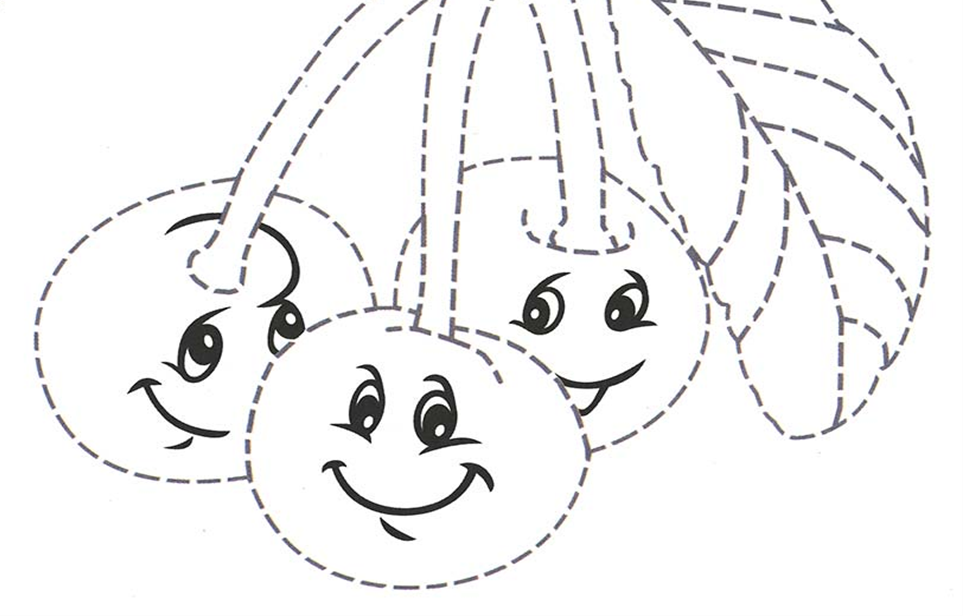 